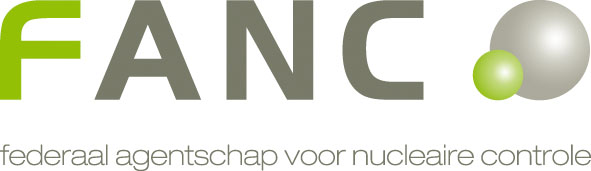 Aanvraagformulier voor het bekomen van een erkenning als vervoerder van gevaarlijke goederen van de klasse 7(weg, lucht, maritiem, spoor en binnenwateren).Bijkomende informatie voor het invullen van het formulierVul het formulier volledig en correct in. De voetnoten zijn belangrijk. Het “KB Vervoer” wil zeggen het koninklijk besluit van 22/10/2017 betreffende het vervoer van gevaarlijke goederen van de klasse 7, gewijzigd op 03/07/2019.Elke bijlage is voorzien van een referentie en datum. Indien dit document of de bijlage(n) informatie of gegevens bevatten die gecategoriseerd werden volgens het koninklijk besluit van 17 oktober 2011 houdende de categorisering en de bescherming van nucleaire documenten, dienen de regels voor het overmaken van dit soort documenten toegepast te worden.Voor bijlagen die niet in het Nederlands, Frans, Duits of Engels zijn, dient een vertaling in één van deze talen toegevoegd te worden.Betekenis van de voetnoten in het formulier:a: Verplichte velden.b: 	Zoals opgenomen in de kruispuntdatabank (KBO) voor de Belgische ondernemingen of voor Europese ondernemingen: het inschrijvingsnummer van de organisatie in het nationaalregister conform de richtlijn 2017/1132/EU.c: Enkel in te vullen voor:Belgische ondernemingen indien verschillend van de gegevens opgenomen in het KBO, En voor buitenlandse ondernemingen.De referentie van de aanvraag, de revisie en de datum dienen in de voettekst herhaald te worden.DEEL I: ALGEMENE INFORMATIE IDENTIFICATIE VAN DE ONDERNEMING EN VERANTWOORDELIJKENMaatschappelijke zetel Een kopie van volgende documenten wordt toegevoegd: Bijlage 1: Oprichtingsstatuten van de onderneming. Bijlage 2: Mandaat van de wettelijke vertegenwoordiger. Bijlage 3: Organigram van de onderneming.Operationele zetel (indien verschillend van de maatschappelijke zetel)FacturatiegegevensDienst Fysische Controle (DFC)De volledige lijst met de erkende instellingen voor de fysische controle voor het vervoer van gevaarlijke goederen van klasse 7 is beschikbaar op de FANC website : www.fanc.fgov.beEen kopie van volgende documenten wordt toegevoegd: Bijlage 4A: Beschrijving van de organisatie van de dienst voor fysische controle (DFC). Bijlage 4B: Organigram met aanduiding van hiërarchische positie van het hoofd van de dienst voor fysische controle (DFC).Agent(en) voor stralingsbeschermingVeiligheidsadviseur klasse 7 (enkel in te vullen voor wegvervoer, spoorvervoer of vervoer over de binnenwateren)Een kopie van volgend document wordt toegevoegd: Bijlage 5: Aanstelling van de veiligheidsadviseur klasse 7. Bijlage 5A: Scholingscertificaat van de veiligheidsadviseur voor de klasse 7 indien dit werd afgeleverd in een andere Lidstaat van de Europese Unie of een andere Verdragsstaat bij het ADR, RID of ADN.TYPE AANVRAAGSoort erkenning Nieuwe erkenning Verlenging – Referentie vorige erkenning:        Wijziging erkenning – Referentie erkenning:      Het betreft volgende wijzigingen:	 Gegevens van de onderneming.	 Betrokken personen (agent stralingsbescherming, deskundige erkend in de fysische controle, …).	 Aard van de aanvraag – UN-groep(en).	 Organisatie van de dienst voor fysische controle.	 Stralingsbeschermingsprogramma.	 Onderaannemer.	 Onderbreking transport.		 Andere, specifieer:      .Vervoerswijze (één vervoerwijze aan te duiden) Weg  Lucht  Spoor  Maritiem  Maritiem – Roll on -Roll off BinnenwaterenAARD AANVRAAGUN-groepenGelieve aan te kruisen voor het transport van welke UN-groep(en) en/of UN-nummer(s) uw organisatie zich wil laten erkennen. UN-Groep 1: Uitgezonderde colli aUN-Groep 2: Niet-splijtstof of splijtstof uitgezonderd aUN-Groep 3: Splijtstoffen aUN-Groep 4: UF6 aSector, frequentie en aantal colliBESCHRIJVING VAN DE DOCUMENTENBeheersysteem/managementsysteem De aanvrager verklaart te beschikken over een beheersysteem/managementsysteem zoals vereist in Hoofdstuk 1.7.3 van het ADR.  Hoofdstuk 1.6.3 van de ICAO technische instructies en 10.0.3 van het IATA reglement.  Hoofdstuk 1.5.3 van de IMDG code. Hoofdstuk 1.7.3 van het RID. Hoofdstuk 1.7.3 van het ADN.Referentie:           	 				- datum:       Het beheersysteem/management systeem is gecertificeerd volgens:      Een kopie van volgende documenten wordt toegevoegd: Bijlage 6: Beschrijving van het beheersysteem/managementsysteem (bijv. kwaliteitshandboek of gelijkwaardig).  Bijlage 7: Lijst van procedures en werkinstructies met betrekking tot het vervoer van gevaarlijke goederen van klasse 7. Bijlage 8: Beschrijving van de behandeling en opvolging van non-conformiteiten met betrekking tot het vervoer van gevaarlijke goederen van de klasse 7.Stralingsbeschermingsprogramma De aanvrager verklaart te beschikken over een stralingsbeschermingsprogramma met betrekking tot het vervoer van gevaarlijke goederen van de klasse 7 zoals vereist in: 		 Hoofdstuk 1.7.2 van het ADR.	 Hoofdstuk 1.6.2 van de ICAO technische instructies en 10.0.2 van het IATA reglement.	 Hoofdstuk 1.5.2 van het IMDG code.		 Hoofdstuk 1.7.2 van het RID.	 Hoofdstuk 1.7.2 van het ADN.Een kopie van volgend document wordt toegevoegd: Bijlage 9: Stralingsbeschermingsprogramma goedgekeurd door de deskundige erkend in de fysische controle.Beveiliging De aanvrager verklaart te voldoen aan de algemene beveiligingsvoorwaarden met betrekking tot het vervoer van gevaarlijke goederen van de klasse 7 zoals vereist in:	 Hoofdstuk 1.10 van het ADR.  Hoofdstuk 1.5.1 van de ICAO technische instructies en in 1.7 van het IATA reglement.	 Hoofdstuk 1.4 van de IMDG code.	 Hoofdstuk 1.10 van het RID.	 Hoofdstuk 1.10 van het ADN. De aanvrager verklaart geen hoog risico gevaarlijke goederen van de klasse 7, zoals gedefinieerd in de hierboven vermelde internationale regelgevingen, te vervoeren. De aanvrager verklaart hoog risico gevaarlijke goederen van de klasse 7, zoals gedefinieerd in de hierboven vermelde internationale regelgevingen, te vervoeren en heeft hiervoor een beveiligingsplan opgesteld. De aanvrager verklaart te voldoen aan de bepalingen met betrekking tot de beveiliging van het vervoer van kernmaterialen (niet van toepassing voor UN-groepen 1 en 2).Een kopie van volgend document wordt toegevoegd: Bijlage 10: Beveiligingsplan voor het vervoer van hoog risico gevaarlijke goederen van de klasse 7 (indien nog niet beschikbaar bij het Agentschap).Noodplan De aanvrager verklaart te beschikken over een noodplan met betrekking tot het vervoer van gevaarlijke goederen van klasse 7. De aanvrager verklaart kennis te hebben genomen van de aanbevelingen van het Agentschap met betrekking tot incidenten en ongevallen tijdens het vervoer van gevaarlijk goederen van de klasse 7. De aanvrager verklaart rekening gehouden te hebben met deze aanbevelingen opgesteld bij het opstellen van het noodplan.Een kopie van volgend document wordt toegevoegd: Bijlage 11: Noodplan met betrekking tot het vervoer van gevaarlijke goederen van de klasse 7.Onderaanneming De aanvrager verklaart te werken met onderaannemers en voegt voor elke onderaannemer een ingevuld en ondertekend formulier in bijlage 12 bij. Aantal onderaannemers:       Niet van toepassing.Een kopie van volgende documenten worden toegevoegd per onderaannemer: Bijlage 12A: Oprichtingsstatuten van elke onderaannemer.Bijlage 12B: Mandaat van de wettelijke vertegenwoordiger van elke onderaannemer.En indien van toepassing: Bijlage 12C: Stralingsbeschermingsprogramma van de onderaannemer goedgekeurd door de deskundige erkend in de fysische controle van de onderaannemer. Bijlage 12D: Aanstelling van de veiligheidsadviseur klasse 7 van de onderaannemer. Bijlage 12E: Scholingscertificaat van de veiligheidsadviseur voor de klasse 7 van de onderaannemer indien dit werd afgeleverd in een andere Lidstaat van de Europese Unie of een andere Verdragsstaat bij het ADR, RID of ADN.Verzekering De aanvrager verklaart te beschikken over een verzekering burgerlijke aansprakelijkheid die het vervoer van de gevaarlijke goederen van de klasse 7 dekt (geen kopie toevoegen).DEEL II: SPECIFIEKE INFORMATIE VERVOERSWIJZE Klik op de link om snel naar het corresponderende deel te gaanDEEL II – 1: wegDEEL II – 2: luchtDEEL II – 3: spoorDEEL II – 4: maritiem + maritiem roll on - roll offDEEL II – 5: binnenwaterenWEGVERVOERGebruikVoertuigenparkAard van de transportenEen kopie van volgende documenten worden toegevoegd: Bijlage 13: Beschrijving van de uit te voeren transporten (doel/redenen van het transport, type afzenders, type bestemmelingen, meest getransporteerde nucliden,…). Bijlage 14: Procedure, werkinstructie of gelijkwaardig met betrekking tot de stuwage van de gevaarlijke goederen van de klasse 7 in of op de voertuigen.Onderbreking van het transport LUCHTVERVOERLuchthaven - trajectVoertuigenpark (te vervolledigen voor de vliegtuigen die gebruikt zullen/kunnen worden voor het vervoer van gevaarlijke goederen van de klasse 7)  Passagiersvliegtuigen  Niet van toepassing.Cargo toestellen  Niet van toepassing.Air Operator certificate (AOC)GrondafhandelaarUitbating afhandelingsgebouwFysiek transport tussen de vliegtuigen en het afhandelingsgebouwBeladen en lossen van vliegtuigen ZelfafhandelingSPOORVERVOEROnderbreking van het transportVeiligheidscertificaatEen kopie van volgend document wordt toegevoegd: Bijlage 16: Veiligheidscertificaat.MARITIEM VERVOER EN ROLL-ON/ROLL OFFBetrokken Haven en aard van de activiteiten:Gebruikte schepen:Type schepen: Containerschepen  Niet van toepassing.Roll-on/Roll-off schepen  Niet van toepassing.Bulk Niet van toepassing.Combinatie  Niet van toepassing.Goederenbehandelaar De aanvrager bevestigt dat de behandelingen van de gevaarlijke goederen van klasse 7 op kaai zullen gebeuren door een terminaluitbater die erkend ofvergund werd door het Agentschap.Op welke terminals en kaai(en) zal/kan worden aangemeerd:ScheepsagentOrganisatie/persoon die de rederij vertegenwoordigt in de hierboven gespecifieerde haven:Roll-on/roll-off vervoerNamen en erkennings- en/of vergunningsnummer van de wegvervoerders die hun voertuigen aan boord van het schip mogen laden:VERVOER OVER DE BINNENWATERENBetrokken haven en aard van de activiteiten:Beschrijving van de betrokken schepen:Goederenbehandelaar De aanvrager bevestigt dat de behandelingen van de gevaarlijke goederen van klasse 7 op kaai zullen gebeuren door een terminaluitbater die erkend/vergund werd door het Agentschap.Gelieve op te geven op welke terminals en kaai(en) zal/kan worden aangemeerd:Scheepsagent (indien van toepassing)Welke organisatie/persoon vertegenwoordigt de rederij in de hierboven gespecifieerde haven:DEEL III: BIJLAGEN VOLGENDE DOCUMENTEN MAKEN DEEL UIT VAN DE ERKENNINGSAANVRAAG ALS VERVOERDER VAN GEVAARLIJKE GOEDEREN VAN DE KLASSE 7:Gelieve de toegevoegde bijlagen aan te kruisen:Algemeen Bijlage 1: Oprichtingsstatuten van de onderneming.  Bijlage 2: Mandaat van de wettelijke vertegenwoordiger. Bijlage 3: Organigram van de onderneming. Bijlage 4A: Beschrijving van de organisatie van de dienst voor fysische controle (DFC). Bijlage 4B: Organigram met aanduiding van hiërarchische positie van het hoofd van de dienst voor fysische controle (DFC). Bijlage 5: Aanstelling veiligheidsadviseur klasse 7. Bijlage 5A: Scholingscertificaat van de veiligheidsadviseur voor de klasse 7 indien dit in een andere lidstaat van de Europese Unie of een andere Verdragsstaat bij het ADR of RID of ADN werd afgeleverd. Bijlage 6: Beschrijving van het beheersysteem/management systeem (bijv. kwaliteitshandboek of gelijkwaardig).  Bijlage 7: Lijst van procedures en werkinstructies met betrekking tot het vervoer van gevaarlijke goederen van klasse 7. Bijlage 8: Beschrijving van de behandeling en opvolging van non-conformiteiten met betrekking tot het vervoer van gevaarlijke goederen van de klasse 7. Bijlage 9: Stralingsbeschermingsprogramma goedgekeurd door de deskundige erkend in de fysische controle.  Bijlage 10: Beveiligingsplan voor het vervoer van hoog risico gevaarlijke goederen van de klasse 7 (indien nog niet aanwezig op het Agentschap). Bijlage 11: Noodplan met betrekking tot het vervoer van gevaarlijke goederen van de klasse 7. Bijlage 12A: Oprichtingsstatuten van elke onderaannemer. Bijlage 12B: Mandaat van de wettelijke vertegenwoordiger van de onderaannemer. Bijlage 12C: Stralingsbeschermingsprogramma van de onderaannemer goedgekeurd door de deskundige erkend in de fysische controle van de onderaannemer.Bijlage 12D: Aanstelling van de veiligheidsadviseur klasse 7 van de onderaannemer.Bijlage 12E: Scholingscertificaat van de veiligheidsadviseur voor de klasse 7 van de onderaannemer indien dit werd afgeleverd in een andere Lidstaat van de Europese Unie of een andere Verdragsstaat bij het ADR, RID of ADN. Bijlage 13: Beschrijving van de uitgevoerde transporten (doel/redenen van het transport, afzenders, bestemmelingen, meest getransporteerde nucliden,…). Bijlage 14: Procedure, werkinstructie of gelijkwaardig m.b.t. de stuwage van goederen in de voertuigen. Bijlage 15: AOC. Bijlage 16: Veiligheidscertificaat.Bijkomende documenten Bijlage 17:        Bijlage 18:        Bijlage 19:       De documenten die geen deel uit maken van de erkenningsaanvraag kunnen, indien nodig, opgevraagd worden door het Agentschap.DEEL IV: HANDTEKENINGENWETTELIJK VERTEGENWOORDIGERHOOFD VAN DE DIENST VOOR FYSISCHE CONTROLEDESKUNDIGE ERKEND IN DE FYSISCHE CONTROLEBIJLAGE 5: FORMULIER VOOR AANSTELLING VEILIGHEIDSADVISEUR KLASSE 7.Een kopie van volgend document wordt toegevoegd: Bijlage 5A: Scholingscertificaat van de veiligheidsadviseur voor de klasse 7 indien dit in een andere lidstaat van de Europese Unie of een andere verdragsstaat bij het ADR, RID of ADN werd afgeleverd.BIJLAGE 12: ONDERAANNEMING (indien van toepassing)Indien er transporten worden uitbesteed, gelieve per onderaannemer een kopie van deze bijlage aan uw dossier toe te voegen. Gegevens van de onderaannemer:Een kopie van volgende documenten wordt toegevoegd: Bijlage 12A: Oprichtingsstatuten van de onderaannemer. Bijlage 12B: Mandaat van de wettelijke vertegenwoordiger van de onderaannemer.Aard van de transporten die door de onderaannemer kunnen worden uitgevoerd:UN-Groep 1: Uitgezonderde colli aUN-Groep 2: Niet-splijtstof of splijtstof uitgezonderd aUN-Groep 3: Splijtstoffen aUN-Groep 4: UF6 aBIJLAGE 12: ONDERAANNEMING (vervolg)De aanvrager en de onderaannemera bevestigen dat een contract werd opgemaakt tussen beide partijen voor het uitbesteden van voornoemde transporten. bevestigen het Agentschap op de hoogte te zullen stellen bij het beëindigen van hun onderlinge overeenkomst tot onderaanneming.De aanvragera verklaart toe te zien op de naleving van de wettelijke bepalingen door de onderaannemer. bevestigt de deskundige erkend in de fysische controle op de hoogte te hebben gesteld van de uitvoering van transporten door deze onderaannemer.De onderaannemer Beheersysteem – stralingsbeschermingsprogramma (één van onderstaande mogelijkheden aanduiden): bevestigt dat hij heeft kennis genomen van het stralingsbeschermingsprogramma en het beheersysteem van de aanvrager voor het vervoer van gevaarlijke goederen van de klasse 7 en dit zal toepassen. bevestigt gebruik te maken van een eigen stralingsbeschermingsprogramma en beheersysteem voor het uitvoeren van transporten van gevaarlijke goederen van de klasse 7 en voegt dit stralingsbeschermingsprogramma toe goedgekeurd door zijn deskundige erkend in de fysische controle (indien nog niet eerder aan Agentschap overgemaakt).Noodprocedure bevestigt dat hij kennis heeft genomen van de noodprocedure en het verwittigingsschema van de aanvrager voor het vervoer van gevaarlijke goederen van de klasse 7 en dit zal toepassen.Algemeena bevestigt te beschikken over een veiligheidsadviseur klasse 7 en voegt hierbij de aanstelling van deze veiligheidsadviseur alsook zijn scholingscertificaat toe (indien dit nog niet aanwezig is op het Agentschap). bevestigt de door de aanvrager aan hem toevertrouwde transporten niet verder te zullen uitbesteden. bevestigt dat de chauffeurs op de hoogte zullen gebracht worden van de bepalingen in het stralingsbeschermingsprogramma, het beheersysteem en de noodprocedure die betrekking hebben op de verantwoordelijkheden van de bestuurder.Een kopie van de volgende documenten worden indien van toepassing toegevoegd per onderaannemer: Bijlage 12C: Stralingsbeschermingsprogramma van de onderaannemer goedgekeurd door de deskundige erkend in de fysische controle van de onderaannemer. Bijlage 12D: Aanstelling van de veiligheidsadviseur klasse 7 van de onderaannemer. Bijlage 12E: Scholingscertificaat van de veiligheidsadviseur voor de klasse 7 van de onderaannemer indien dit werd afgeleverd in een andere Lidstaat van de Europese Unie of een andere Verdragsstaat bij het ADR, RID of ADN.HANDTEKENING WETTELIJK VERTEGENWOORDIGER VAN DE AANVRAGERHANDTEKENING WETTELIJK VERTEGENWOORDIGER VAN DE ONDERAANNEMER.HANDTEKENING DESKUNDIGE ERKEND IN DE FYSISCHE CONTROLEReferentie van de aanvraag:Revisie van de aanvraag:Datum van de aanvraag:Naama:Naama:Ondernemingsnummerab:Ondernemingsnummerab:Adresac:Adresac:Algemeen telefoona:Algemeen telefoona:Algemeen e-maila:Algemeen e-maila:Website:Website:Wettelijk vertegenwoordigd door:Naama:Functiea:Telefoona:GSM:E-maila:Contactpersoon :Naam:(voor inhoudelijke vragen over deze aanvraag)Functie:Telefoon:GSM:E-mail:Naama:Naama:Adresac:Adresac:Algemeen telefoona:Algemeen telefoona:Website:Website:Wettelijk vertegenwoordigd door:Naama:Functiea:Telefoona:GSM:E-maila:Contactpersoon :Naam:(indien verschillend)Functie:Telefoon:GSM:E-mail:Naama:Adresa:BTW-nummer:Referentie die op de factuur dient aangegeven te worden (indien vereist):Naam van het hoofd van de dienst voor fysische controlea:Naam van de deskundige erkend in de fysische controle of naam van de erkende instelling voor fysische controlea:Adresa:Telefoona:GSM:E-maila:Naama:Telefoona:GSM:E-maila:(indien meerdere agenten formeel werden aangeduid, gelieve allen te vernoemen in bijlage 4A)(indien meerdere agenten formeel werden aangeduid, gelieve allen te vernoemen in bijlage 4A)Naam back-up:Telefoon back-up:GSM back-up:E-mail back-up:Naama:Adresa:Naam externe organisatie (indien van toepassing) a:Telefoona:GSM:E-maila: Niet van toepassing Alle UN nrs in deze groepGeselecteerde UN-nummers: UN 2908RADIOACTIEVE STOFFEN, UITGEZONDERD COLLO - LEGE VERPAKKING UN 2909RADIOACTIEVE STOFFEN, UITGEZONDERD COLLO -INDUSTRIËLE VOORWERPEN VAN NATUURLIJK URAAN of VAN VERARMD URAAN of VAN NATUURLIJK THORIUM  UN 2910RADIOACTIEVE STOFFEN, UITGEZONDERD COLLO -BEPERKTE HOEVEELHEID STOF  UN 2911RADIOACTIEVE STOFFEN, UITGEZONDERD COLLO -INSTRUMENTEN of INDUSTRIËLE VOORWERPEN UN 3507URANIUMHEXAFLUORIDE, RADIOACTIEVE STOFFEN, UITGEZONDERD COLLO met minder dan 0,1 kg per verpakking, niet-splijtbaar of splijtbaar, VRIJGESTELD Niet van toepassing Alle UN nrs in deze groepGeselecteerde UN-nummers: UN 2912RADIOACTIEVE STOFFEN MET GERINGE SPECIFIEKE ACTIVITEIT (LSA-I), niet splijtbaar of splijtbaar, vrijgesteld  UN 2913RADIOACTIEVE STOFFEN, VOORWERPEN MET BESMETTING AAN HET OPPERVLAK (SCO-I of SCO-II), niet splijtbaar of splijtbaar, vrijgesteld UN 2915RADIOACTIEVE STOFFEN, IN COLLI VAN TYPE A, niet in speciale toestand, niet splijtbaar of splijtbaar, vrijgesteld  UN 2916RADIOACTIEVE STOFFEN, IN COLLI VAN TYPE B(U), niet splijtbaar of splijtbaar, vrijgesteld  UN 2917RADIOACTIEVE STOFFEN, IN COLLI VAN TYPE B (M), niet splijtbaar of splijtbaar, vrijgesteld UN 2919RADIOACTIEVE STOFFEN, VERVOERD OP GROND VAN EEN SPECIALE REGELING, niet splijtbaar of splijtbaar, vrijgesteld UN 3321RADIOACTIEVE STOFFEN MET GERINGE SPECIFIEKE ACTIVITEIT (LSA-II), niet splijtbaar of splijtbaar, vrijgesteld UN 3322RADIOACTIEVE STOFFEN MET GERINGE SPECIFIEKE ACTIVITEIT (LSA-III), niet splijtbaar of splijtbaar, vrijgesteld UN 3323RADIOACTIEVE STOFFEN IN COLLO VAN TYPE C, niet splijtbaar of splijtbaar, vrijgesteld UN 3332RADIOACTIEVE STOFFEN IN COLLO VAN TYPE A, IN SPECIALE TOESTAND, niet splijtbaar of splijtbaar, vrijgesteld Niet van toepassing Alle UN nrs in deze groepGeselecteerde UN-nummers: UN 3324RADIOACTIEVE STOFFEN MET GERINGE SPECIFIEKE ACTIVITEIT (LSA-II), SPLIJTBAAR  UN 3325RADIOACTIEVE STOFFEN MET GERINGE SPECIFIEKE ACTIVITEIT (LSA-III), SPLIJTBAAR  UN 3326RADIOACTIEVE STOFFEN, VOORWERPEN MET BESMETTING AAN HET OPPERVLAK (SCO-1 OF SCO-II), SPLIJTBAAR  UN 3327RADIOACTIEVE STOFFEN IN COLLO VAN TYPE A, SPLIJTBAAR, niet in speciale toestand  UN 3328RADIOACTIEVE STOFFEN IN COLLO VAN TYPE B(U), SPLIJTBAAR UN 3329RADIOACTIEVE STOFFEN IN COLLO VAN TYPE B (M), SPLIJTBAAR UN 3330RADIOACTIEVE STOFFEN IN COLLO VAN TYPE C, SPLIJTBAAR UN 3331RADIOACTIEVE STOFFEN, VERVOERD OP GROND VAN EEN SPECIALE REGELING, SPLIJTBAAR UN 3333RADIOACTIEVE STOFFEN IN COLLO VAN TYPE A, IN SPECIALE TOESTAND, SPLIJTBAAR Niet van toepassing Alle UN nrs in deze groepGeselecteerde UN-nummers: UN 2977RADIOACTIEVE STOFFEN, URANIUMHEXAFLUORIDE, SPLIJTBAAR UN 2978RADIOACTIEVE STOFFEN, URANIUMHEXAFLUORIDE, niet splijtbaar of splijtbaar, vrijgesteldSector< 1x /maand1x/week2x tot 3x /weekdagelijksGeschat aantal colli/jaarMedisch < 100Medisch tussen 100 en 1.000Medisch tussen 1.000 en 10.000Medisch > 10.000Industrieel < 100Industrieel tussen 100 en 1.000Industrieel tussen 1.000 en 10.000Industrieel > 10.000Nucleair < 100Nucleair tussen 100 en 1.000Nucleair tussen 1.000 en 10.000Nucleair > 10.000Referentie van het Stralingsbeschermingsprogramma (RPP): Revisie nummer van het RPP:Datum van het RPP:Naam van de opsteller van het RPP:Naam van de deskundige erkend in de fysische controle die het RPP goedkeurde:Datum waarop het RPP werd goedgekeurd door de erkend deskundige in de fysische controle: Transport voor eigen rekening. Transport voor derden.TypeAantal voertuigenAantal beschikbare chauffeursPersonenwagensVoertuigen ≤ 3,5 tonVoertuigen > 3,5 ton en ≤ 7,5 tonVoertuigen > 7,5 tonAndere, specifieer:       De aanvrager verklaart dat transporten kunnen onderbroken worden voor een maximale periode van: De aanvrager verklaart dat transporten kunnen onderbroken worden voor een maximale periode van: < 72 uurOmschrijving van deze transporten: > 72 uur en < 15 dagenOmschrijving van deze transporten: De aanvrager verklaart de onderbrekingen uit te voeren op een door het Agentschap gekende onderbrekingsplaats of op een door het Agentschap erkende onderbrekingssite. De aanvrager verklaart dat er geen onderbreking van transporten zijn voorzien. De aanvrager verklaart de onderbrekingen uit te voeren op een door het Agentschap gekende onderbrekingsplaats of op een door het Agentschap erkende onderbrekingssite. De aanvrager verklaart dat er geen onderbreking van transporten zijn voorzien.Brussels AirportLiège AirportAndere, specifieer:      VanNaarViaTypeGeschat aantal vliegtuigen voor dit typeMaximale transportindex (TI) voor dit type vliegtuigMaximale criticaliteits-veiligheidsindex (CSI) voor dit type vliegtuigPlaats van stouwen van de lading voor dit type vliegtuigTypeGeschat aantal vliegtuigen voor dit typeMaximale transportindex (TI) voor dit type vliegtuigMaximale criticaliteits-veiligheidsindex (CSI) voor dit type vliegtuigPlaats van stouwen van de lading voor dit type vliegtuigReferentie AOCIs deze AOC geldig voor het vervoer van gevaarlijke goederen inclusief de klasse 7?JaNeeWelk land heeft deze AOC uitgegeven?Kopie van volgende documenten worden toegevoegd: Bijlage 15: AOC. De aanvrager verklaart dat de behandelingen op de luchthaven van de gevaarlijke goederen van klasse 7 enkel zullen gebeuren door een grondafhandelaar die erkend of vergund werd door het Agentschap.Naam van de onderneming:aOndernemingsnummer:bNummer van de erkenning of vergunning voor het behandelen van gevaarlijke goederen van de klasse 7:Contactpersoona:NaamaFunctieTelefoonaGSME-mailaNaam van de onderneming:aOndernemingsnummer: bNummer van de erkenning of vergunning voor het behandelen van gevaarlijke goederen van de klasse 7:Contactpersoona:NaamaFunctieTelefoonaGSME-mailaNaam van de onderneming:aNaam van de onderneming:aOndernemingsnummer: bNummer van de erkenning of vergunning voor het behandelen van gevaarlijke goederen van de klasse 7:Contactpersoona:Contactpersoona:NaamaFunctieTelefoonaGSME-maila Ja Nee – niet van toepassing. De aanvrager verklaart dat transporten kunnen onderbroken worden voor een maximale periode van: De aanvrager verklaart dat transporten kunnen onderbroken worden voor een maximale periode van: < 72uOmschrijving van de transporten: > 72u en < 15 dagenOmschrijving van de transporten: De aanvrager verklaart de onderbrekingen uit te voeren op een door het Agentschap gekende onderbrekingsplaats of op een door het Agentschap erkende onderbrekingssite. De aanvrager verklaart dat er geen onderbreking van transporten zijn voorzien. De aanvrager verklaart de onderbrekingen uit te voeren op een door het Agentschap gekende onderbrekingsplaats of op een door het Agentschap erkende onderbrekingssite. De aanvrager verklaart dat er geen onderbreking van transporten zijn voorzien. De aanvrager verklaart te beschikken over een geldig veiligheidscertificaat voor België met inbegrip van het vervoer van de gevaarlijke goederen van de klasse 7. Ja, nummer van het certificaat:       en datum:       Nee – niet van toepassingAntwerpenZeebruggeAndere, specifieer:      LadenLossenAan boord behoudenRoll-on/roll-offAndere, specifieer Eigen schepen. Schepen van andere rederijen waarmee een alliantie werd aangegaan, rederij te specifiëren:      Schepen van andere rederijen, rederij te specifiëren:       Geleasede/chartered schepen, rederij te specifiëren:      Aantal schepen:Plaats van stouwen van de containers met gevaarlijke goederen van de klasse 7 (bovendeks, onderdeks): Bovendeks. Onderdeks. Andere, specifieer:      Belgische haven(s) waar zal/kan worden aangemeerd:Naam en vlaggenstaat van elk schip dat tijdens de geldigheid van de gevraagde erkenning een Belgische haven kan aandoen voor het vervoer van gevaarlijke goederen van de klasse 7:Aantal schepen:Belgische haven(s) waar zal/kan worden aangemeerd:Naam en vlaggenstaat van elk schip dat tijdens de geldigheid van de gevraagde erkenning een Belgische haven kan aandoen voor het vervoer van gevaarlijke goederen van de klasse 7:Aantal schepen:Belgische haven(s) waar zal/kan worden aangemeerd:Naam en vlaggenstaat van elk schip dat tijdens de geldigheid van de gevraagde erkenning een Belgische haven kan aandoen voor het vervoer van gevaarlijke goederen van de klasse 7:Welke combinatie(s):Aantal schepen:Belgische haven(s) waar zal/kan worden aangemeerd:Naam en vlaggenstaat van elk schip dat tijdens de geldigheid van de gevraagde erkenning een Belgische haven kan aandoen voor het vervoer van gevaarlijke goederen van de klasse 7.Naam van de onderneminga:Ondernemingsnummer: bTerminal (officiële benaming):Kaainummer(s):Nummer van de erkenning of vergunning voor het behandelen van gevaarlijke goederen van de klasse 7:Contactpersoona:Naama:Functie:Telefoona:GSM:E-maila:Naam van de scheepagent a:Ondernemingsnummer b:Contactpersoona:Naama:Functie:Telefoona:GSM:E-maila:Naam van vervoerder :Erkenningsnummer/vergunningsnummer:Haven te specifiëren:Haven te specifiëren:Haven te specifiëren:LadenLossenAan boord behoudenRoll-on/roll-offAndere, specifieerSoort schip:Zijn enkel gevaarlijke goederen van de klasse 7 aan boord? Ja NeePlaats waar gevaarlijke goederen van de klasse 7 geladen worden:Andere nuttige gegevens:Naam van de onderneminga:Ondernemingsnummer: bTerminal (officiële benaming)kaainummer(s):Nummer van de erkenning of vergunning voor het behandelen van gevaarlijke goederen van de klasse 7:Contactpersoona:Naama:Functie:Telefoona:GSM:E-maila:Naam van de scheepagent a:Ondernemingsnummer b:Contactpersoona:Naama:Functie:Telefoona:GSM:E-maila:De wettelijke vertegenwoordiger verklaart:dit aanvraagformulier waar en oprecht te hebben ingevuld, en heeft kennis genomen dat een onjuiste of onvolledige invulling van het formulier tot gevolg kan hebben dat de aanvraag van de erkenning onvolledig en/of ongeldig wordt verklaard;een dienst voor fysische controle ingericht te hebben.Naam, datum en handtekening, voorafgegaan door de handgeschreven bepaling “gelezen en goedgekeurd”……………………………………………………………………………..Datum:      Naam:      Handtekening:      Het hoofd van de dienst voor fysische controle verklaart:dit aanvraagformulier te hebben gecontroleerd op correctheid en volledigheid;hierbij de leiding van de dienst voor fysische controle zoals bepaald in het artikel 23.2.2 van het algemeen reglement te verzekeren.Naam, datum en handtekening, voorafgegaan door de handgeschreven bepaling “gelezen en goedgekeurd”…………………………………………………………………………..Datum:      Naam:      Handtekening:      De deskundige erkend in de fysische controle verklaart:dit aanvraagformulier te hebben gecontroleerd op correctheid en volledigheid;hierbij de taken van fysische controle bepaald in het artikel 23.2.6 b) van het algemeen reglement voor de aanvrager te verzekeren.Naam, datum en handtekening, voorafgegaan door de handgeschreven bepaling “gelezen en goedgekeurd”………………………………………………………….……………….Datum:      Naam:      Handtekening:      Onderneming waarvoor de veiligheidsadviseur klasse 7 wordt aangeduid (naam, rechtsvorm, adres, telefoon, fax, e-mail, ondernemingsnummer)Naam, voornaam, nationaliteit, adres en geboortedatum van de veiligheidsadviseur klasse 7 werkzaam in uw ondernemingPlaats of plaatsen waar hij zijn activiteit in dienst van de onderneming uitoefentAard van de juridische band van de veiligheidsadviseur klasse 7 met de onderneming.Naam, functie:Datum:Handtekening van een verantwoordelijke:Tel:      E-mail:      Naama:Ondernemingsnummerab:Adresac:Algemeen telefoona:Algemeen e-maila:Website:Wettelijk vertegenwoordigd door:Naama:Functiea:Telefoona:GSM:E-maila:Contactpersoon (indien verschillend):Naam:Functie:Telefoon:GSM:E-mail: Niet van toepassing Alle UN nrs van deze groepGeselecteerde UN-nummers:Geselecteerde UN-nummers: UN 2908RADIOACTIEVE STOFFEN, UITGEZONDERD COLLO - LEGE VERPAKKING UN 2909RADIOACTIEVE STOFFEN, UITGEZONDERD COLLO -INDUSTRIËLE VOORWERPEN VAN NATUURLIJK URAAN of VAN VERARMD URAAN of VAN NATUURLIJK THORIUM  UN 2910RADIOACTIEVE STOFFEN, UITGEZONDERD COLLO -BEPERKTE HOEVEELHEID STOF  UN 2911RADIOACTIEVE STOFFEN, UITGEZONDERD COLLO -INSTRUMENTEN of INDUSTRIËLE VOORWERPEN UN 3507URANIUMHEXAFLUORIDE, RADIOACTIEVE STOFFEN, UITGEZONDERD COLLO met minder dan 0,1 kg per verpakking, niet-splijtbaar of splijtbaar, VRIJGESTELD Niet van toepassing Alle UN nrs van deze groepGeselecteerde UN-nummers:Geselecteerde UN-nummers: UN 2912RADIOACTIEVE STOFFEN MET GERINGE SPECIFIEKE ACTIVITEIT (LSA-I), niet splijtbaar of splijtbaar, vrijgesteld  UN 2913RADIOACTIEVE STOFFEN, VOORWERPEN MET BESMETTING AAN HET OPPERVLAK (SCO-I of SCO-II), niet splijtbaar of splijtbaar, vrijgesteld UN 2915RADIOACTIEVE STOFFEN, IN COLLI VAN TYPE A, niet in speciale toestand, niet splijtbaar of splijtbaar, vrijgesteld  UN 2916RADIOACTIEVE STOFFEN, IN COLLI VAN TYPE B(U), niet splijtbaar of splijtbaar, vrijgesteld  UN 2917RADIOACTIEVE STOFFEN, IN COLLI VAN TYPE B (M), niet splijtbaar of splijtbaar, vrijgesteld UN 2919RADIOACTIEVE STOFFEN, VERVOERD OP GROND VAN EEN SPECIALE REGELING, niet splijtbaar of splijtbaar, vrijgesteld UN 3321RADIOACTIEVE STOFFEN MET GERINGE SPECIFIEKE ACTIVITEIT (LSA-II), niet splijtbaar of splijtbaar, vrijgesteld UN 3322RADIOACTIEVE STOFFEN MET GERINGE SPECIFIEKE ACTIVITEIT (LSA-III), niet splijtbaar of splijtbaar, vrijgesteld UN 3323RADIOACTIEVE STOFFEN IN COLLO VAN TYPE C, niet splijtbaar of splijtbaar, vrijgesteld UN 3332RADIOACTIEVE STOFFEN IN COLLO VAN TYPE A, IN SPECIALE TOESTAND, niet splijtbaar of splijtbaar, vrijgesteld Niet van toepassing Alle UN nrs van deze groepGeselecteerde UN-nummers:Geselecteerde UN-nummers: UN 3324RADIOACTIEVE STOFFEN MET GERINGE SPECIFIEKE ACTIVITEIT (LSA-II), SPLIJTBAAR  UN 3325RADIOACTIEVE STOFFEN MET GERINGE SPECIFIEKE ACTIVITEIT (LSA-III), SPLIJTBAAR  UN 3326RADIOACTIEVE STOFFEN, VOORWERPEN MET BESMETTING AAN HET OPPERVLAK (SCO-1 OF SCO-II), SPLIJTBAAR  UN 3327RADIOACTIEVE STOFFEN IN COLLO VAN TYPE A, SPLIJTBAAR, niet in speciale toestand  UN 3328RADIOACTIEVE STOFFEN IN COLLO VAN TYPE B(U), SPLIJTBAAR UN 3329RADIOACTIEVE STOFFEN IN COLLO VAN TYPE B (M), SPLIJTBAAR UN 3330RADIOACTIEVE STOFFEN IN COLLO VAN TYPE C, SPLIJTBAAR UN 3331RADIOACTIEVE STOFFEN, VERVOERD OP GROND VAN EEN SPECIALE REGELING, SPLIJTBAAR UN 3333RADIOACTIEVE STOFFEN IN COLLO VAN TYPE A, IN SPECIALE TOESTAND, SPLIJTBAAR Niet van toepassing Alle UN nrs van deze groepGeselecteerde UN-nummers:Geselecteerde UN-nummers: UN 2977RADIOACTIEVE STOFFEN, URANIUMHEXAFLUORIDE, SPLIJTBAAR UN 2978RADIOACTIEVE STOFFEN, URANIUMHEXAFLUORIDE, niet splijtbaar of splijtbaar, vrijgesteldDe wettelijke vertegenwoordiger verklaart deze bijlage waar en oprecht te hebben ingevuld, en heeft kennis genomen dat een onjuiste of onvolledige invulling van het formulier tot gevolg kan hebben dat de aanvraag van de erkenning onvolledig en/of ongeldig wordt verklaard.Naam, datum en handtekening, voorafgegaan door de handgeschreven bepaling “gelezen en goedgekeurd”…………………………………………………………………………….Datum:      Naam:      Handtekening:      De wettelijke vertegenwoordiger verklaart deze bijlage waar en oprecht te hebben ingevuld, en heeft kennis genomen dat een onjuiste of onvolledige invulling van het formulier tot gevolg kan hebben dat de aanvraag van de erkenning onvolledig en/of ongeldig wordt verklaard.Naam, datum en handtekening, voorafgegaan door de handgeschreven bepaling “gelezen en goedgekeurd”…………………………………………………….…………………….Datum:      Naam:      Handtekening:      De deskundige erkend in de fysische controle verklaart hierbij de taken van fysische controle bepaald in het artikel 23.2.6 b) van het algemeen reglement voor te verzekeren voor de transporten uitgevoerd door deze onderaannemer.Naam, datum en handtekening, voorafgegaan door de handgeschreven bepaling “gelezen en goedgekeurd”………………………………………………………….……….Datum:      Naam:      Handtekening:      